О признании утратившим силу постановления администрации Арсеньевского городского округа от 11 февраля 2015 года № 96-па «О предоставлении торговых мест на универсальном рынке для торговли сельскохозяйственной продукцией»                 В целях приведения правовых актов администрации Арсеньевского городского округа в соответствие с действующим законодательством, руководствуясь Уставом Арсеньевского городского округа, администрация Арсеньевского городского округа ПОСТАНОВЛЯЕТ:1. Признать утратившим силу постановление  администрации Арсеньевского городского округа от 11 февраля 2015 года № 96-па «О предоставлении торговых мест на универсальном рынке для торговли сельскохозяйственной продукцией».                 2. Организационному управлению администрации городского округа (Абрамова) обеспечить размещение на официальном сайте администрации Арсеньевского городского округа настоящего постановления.Врио Главы городского округа                                                                                      В.С.Пивень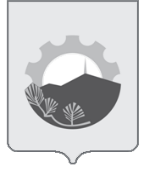 АДМИНИСТРАЦИЯ АРСЕНЬЕВСКОГО ГОРОДСКОГО ОКРУГА П О С Т А Н О В Л Е Н И Е05 сентября 2019 г.г.Арсеньев№648-па